1	ScopeThis Recommendation identifies radio interface standards applicable for public protection and disaster relief (PPDR) operations in some parts of the UHF band. The broadband standards included in this Recommendation are capable of supporting users at broadband data rates, taking into account the ITU-R definitions of “wireless access” and “broadband wireless access” found in Recommendation ITU-R F.1399.This Recommendation addresses the standards themselves and does not deal with the frequency arrangements for PPDR systems, for which a separate Recommendation exists: Recommendation ITU-R M.2015.2	IntroductionThis Recommendation addresses radio interface standards for use for public protection and disaster relief operations. These standards are based on common specifications developed by standards development organizations (SDOs). Using this Recommendation, regulators, manufacturers and PPDR operators should be able to determine the most suitable standards for their needs.3	Relevant Recommendations and ReportsThe existing Recommendations and Reports that are considered to be of importance in the development of this particular Recommendation are as follows:–	 – Frequency arrangements for public protection and disaster relief radiocommunication systems in UHF bands in accordance with Resolution 646 (WRC-03).–	 – Radiocommunication objectives and requirements for public protection and disaster relief.4	Consideringa)	that administrations can determine which technologies to deploy for PPDR operations;b)	that inclusion of standards in this Recommendation does not preclude the use of other standards for PPDR operations;5	NotingThe PPDR user requirements outlined in .6	Recognizinga)	that Resolution 646 (WRC-) encourages administrations to consider the following identified frequency bands/ranges or parts thereof when undertaking their national planning for the purposes of achieving regionally harmonized frequency bands/ranges for advanced public protection and disaster relief solutions:–	in Region 1: 380-470 MHz as the frequency range within which the band 
380-385/390-395 MHz is a preferred core harmonized band for permanent public protection activities within certain countries of Region 1 which have given their agreement;–	in Region 2: 746-806 MHz, 806-869 MHz, 4 940-4 990 MHz;–	in Region 3: 406.1-430 MHz, 440-470 MHz, 806-824/851-869 MHz, 4 940-4 990 MHz and 5 850-5 925 MHz;b)	that Recommendation ITU-R M.2015 – Frequency arrangements for public protection and disaster relief radiocommunication systems in UHF bands in accordance with Resolution 646 (WRC-03) provides guidance on frequency arrangements for public protection and disaster relief radiocommunications in certain regions in some of the bands below 1 GHz identified in Resolution 646.7	RecommendationThe ITU Radiocommunication Assembly,recommendsthat for PPDR operations the radio interface standards as contained in Annexes 1 and 2 should be used.Annex 1Broadband radio interface standards for use by PPDR operations
in accordance with Resolution 646 (WRC-)This Annex provides information on broadband standards for use by PPDR operations. References are provided to ITU texts which contain more detailed descriptions of these standards and their capabilities. It is recognized that these standards may not fulfil all the user requirements described in , and that each administration and its PPDR organizations will have to analyse the information and determine which standard is most appropriate for their purposes.1	he IMT-2000 CDMA-MC  developed within 3GPP2 (3rd Generation Partnership Project 2). A full description is available in Annex 2 of Recommendation ITU-R M.1801. For additional information, see also § 5.2 of Recommendation ITU R M.1457.2	 IMT-2000 CDMA-DS, specifically UTRA FDD,  developed within 3GPP (3rd Generation Partnership Project). A full description is available in Annex 2 of Recommendation ITU-R M.1801. For additional information, see also § 5.1 of Recommendation ITU R M.1457. 3	Te OFDMA TDD WMAN is developed within the IEEE. A full description is available in Annex 2 of Recommendation 
ITU-R M.1801. For additional information, see also § 5.6 of Recommendation ITU R M.1457.4	Te TDMA-SC is developed 3GPP (3rd Generation Partnership Project). A full description is available in Annex 2 of Recommendation ITU-R M.1801. 
For additional information, see also § 5.4 of Recommendation ITU R M.1457. 5	Te IMT-2000 CDMA TDD, specifically UTRA TDD,  developed within 3GPP (3rd Generation Partnership Project). This radio interface is called the Universal Terrestrial Radio Access (UTRA) time division duplex (TDD), where three options, called 1.28 Mchip/s TDD, 3.84 Mchip/s TDD and 7.68 Mchip/s can be distinguished. A full description is available in Annex 2 of Recommendation ITU-R M.1801. For additional information, see also § 5.3 of Recommendation ITU-R M.1457.6	Te E-UTRA (LTE)  developed within 3GPP (3rd Generation Partnership Project).  This radio interface is called the Evolved Universal Terrestrial Radio Access (E-UTRA) also referred to as the Long-Term Evolution (LTE). LTE supports scalable carrier bandwidths, from 20 MHz down to 1.4 MHz, and supports both frequency division duplexing (FDD) and time division duplexing (TDD). For additional information, see §§ 5.1 and 5.3 of Recommendation ITU-R M.1457.Annex 2Narrow-band radio interface standards for use by PPDR operations
in accordance with Resolution 646 (WRC-)This Annex provides information on narrow-band standards for use by PPDR operations. References are provided to ITU texts which contain more detailed descriptions of these standards and their capabilities. It is recognized that these standards may not fulfil all the user requirements described in , and that each administration and its PPDR organizations will have to analyse the information and determine which standard is most appropriate for their purposes.1	Project 25 is developed by TIA TR-8 with input from the Project 25 steering committee made up of representatives from the Association of Public Safety Communications Officials International (APCO), the National Association of State Technology Directors (NASTD), selected federal agencies and the National Communications System (NCS). Project 25 operates in 12.5 kHz or 25 kHz channels.For additional information on the technical and operational characteristics of Project 25, see Report ITU-R M.2014 and Volume 3 of the Land Mobile Handbook.2	The Terrestrial Trunked Radio (TETRA) system was developed in the European Telecommunications Standards Institute (ETSI) as ETSI Project TETRA (now known as ETSI Technical Committee (TC) TETRA) to deliver a digital trunked mobile radio set of standards, under a mandate from the European Commission, for a PMR communications system that could be deployed in Western Europe.Besides meeting the needs of traditional PMR user organizations, the TETRA standard has also been developed to meet the needs of Public Access Mobile Radio (PAMR) operators.For additional information on the technical and operational characteristics of TETRA, see Report ITU-R M.2014.3	The Digital Mobile Radio (DMR) system was developed by ETSI as a direct digital replacement for analogue PMR while imposing no fundamental changes in the architecture of either conventional or trunked systems.DMR is a scalable system that can be used in unlicensed mode, and in licensed mode, subject to national frequency planning. It is developed in three “tiers”:–	tier 1 is the low-cost, licence-exempt “digital PMR446”;–	tier 2 is for the professional market offering peer-to-peer mode and repeater mode (licensed);–	tier 3 is for trunked operation (licensed).DMR is a two slot time-division multiple access (TDMA) system offering digital voice and data solutions, and uses a 4FSK modulation scheme utilizing 6.25 kHz per channel. The standard is designed to operate within the existing 12.5 kHz channel spacing.For additional information on the technical and operational characteristics of DMR, see ETSI Technical Report TR 102 398 that provides a useful introduction to DMR. Technical Specification TS 102 362 parts 1 to 3 covers DMR protocol conformance testing and test suites, and Technical Specification TS 102 490 defines the narrow-band or “digital PMR” protocol. The System Reference Documents are ETSI Technical Report TR 102 335-1 (Tier 1 DMR) and TR 102 335-2 (licensed).Annex Acronyms and abbreviations3GPP – 				3rd Generation Partnership Project3GPP2 – 				3rd Generation Partnership Project 2APCO – 				Association of Public Safety Communications Officials InternationalCDMA TDD – 			Code division multiple access time division duplexCDMA-DS – 			Code division multiple access – Direct spreadCDMA-MC – 			Code division multiple access – Multi-carrierDMR – 				Digital mobile radioEMS – 				Enhanced messaging serviceETSI – 				European Telecommunications Standards InstituteE-UTRA – 				Evolved Universal Terrestrial Radio Access FDD – 				Frequency division duplexFDMA – 				Frequency division multiple accessIEEE – 				Institute of Electrical and Electronics EngineersLTE – 				Long-Term EvolutionMMS – 				Multimedia messaging serviceNASTD – 				National Association of State Technology DirectorsNCS – 				National Communications SystemOFDMA TDD WMAN – 	Orthogonal Frequency Division Multiple Access Time Division Duplex Wireless Metropolitan Area NetworkPAMR – 				Public access mobile radio PMR – 				Private mobile radioPPDR – 				Public protection and disaster reliefSDO – 				Standards Developing Organization SMS – 				Short-message serviceTDMA – SC – 			Time division multiple access – Single carrierTETRA – 				Terrestrial trunked radioTIA – 				Telecommunications Industry AssociationTR – 				Technical reportUHF – 				Ultra high frequencyUTRA – 				Universal terrestrial radio accessRadiocommunication Study Groups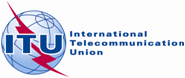 Source:	Document 5A/TEMP/239Annex 13 toDocument 5A/543-ESource:	Document 5A/TEMP/2394 June 2014Source:	Document 5A/TEMP/239English onlyAnnex 13 to Working Party 5A Chairman’s Report Annex 13 to Working Party 5A Chairman’s Report PRELIMINARY DRAFT REVISION OF RECOMMENDATION ITU-R M.2009PRELIMINARY DRAFT REVISION OF RECOMMENDATION ITU-R M.2009Radio interface standards for use by public protection and disaster relief operations in some parts of the UHF band in accordance
with Resolution 646 (WRC-)Radio interface standards for use by public protection and disaster relief operations in some parts of the UHF band in accordance
with Resolution 646 (WRC-)